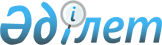 О наименовании и переименовании организаций образования Актюбинской областиПостановление Правительства Республики Казахстан от 3 декабря 2014 года № 1269

      В соответствии с постановлением Правительства Республики Казахстан от 5 марта 1996 года № 281 «Об утверждении Правил присвоения наименования аэропортам, портам, железнодорожным вокзалам, железнодорожным станциям, станциям метрополитена, автовокзалам, автостанциям, физико-географическим и другим объектам государственной собственности на территории Республики Казахстан, а также переименования, уточнения и изменения транскрипции их наименований и присвоения собственных имен лиц государственным юридическим лицам, юридическим лицам с участием государства» Правительство Республики Казахстан ПОСТАНОВЛЯЕТ:



      1. Присвоить имя полного кавалера ордена Славы Сарсенгали Ешбаева Жанатанской средней школе села Жанатан Кызылбулакского сельского округа Байганинского района Актюбинской области.



      2. Переименовать Диярскую среднюю школу села Миялы Миялинского сельского округа Байганинского района Актюбинской области в среднюю школу имени Толегена Айбергенова, поэта.



      3. Настоящее постановление вводится в действие со дня его первого официального опубликования.      Премьер-Министр

      Республики Казахстан                       К. Масимов
					© 2012. РГП на ПХВ «Институт законодательства и правовой информации Республики Казахстан» Министерства юстиции Республики Казахстан
				